Краткие результаты ЕГЭ-2013 по предметам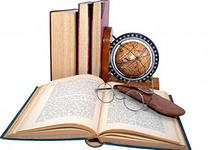 Целью составления настоящего отчета является содержательный анализ результатов единого государственного экзамена по общеобразовательным предметам. Отчет предназначен для широкого круга специалистов в сфере образования, а также лиц, интересующихся состоянием общего образования в республике.Аналитический отчёт направлен на вскрытие и ликвидацию проблемных зон в знаниях учащихся, выявление затруднений, типичных ошибок выпускников, а также на установление факторов, определяющих недостаточную подготовку  в освоении отдельных тем и разделов  содержания БУРПа Данный материал содержит аналитическую информацию о выполнении заданий частей А, В, С контрольно-измерительных материалов, представленных в таблицах по каждому общеобразовательному предмету. Анализ затруднений позволит в рамках учебного процесса организовать подготовку к ЕГЭ в нужном русле, обратить внимание выпускников на отработку навыков в  решении задач различного уровня.В разработке данного документа принимали участие сотрудники:Государственного учреждения «Центр экспертизы качества образования»:- Т.П. Глушкова – и.о. директора;- А.С. Гавриленко – старший научный сотрудник;- О.В. Тануркова – главный методист,Приднестровского Государственного университета им. Т.Г.Шевченко:- Н.А. Константинов – кандидат физико-математических наук, доцент кафедры общей физики;- Е.В. Калинкова – старший преподаватель информатики и информационно-коммуникативных технологий, Приднестровского Государственного института развития образования:- И.А. Бронич – проректор по учебной работе;- С.Н. Гореева - главный методист по молдавскому языку кафедры общеобразовательных дисциплин;- Д.А. Габужа-  главный методист кафедры общеобразовательных дисциплин;- Н.К. Капинус - главный методист по истории и обществознанию кафедры общеобразовательных дисциплин;- Л.С. Косячук - главный методист по химии и биологии кафедры общеобразовательных дисциплин;- О.З. Лысенко - главный методист по географии кафедры общеобразовательных дисциплин;- Л.Ф. Рудой - главный методист по математике кафедры общеобразовательных дисциплин.